BITACORA DE ACTIVIDADES DEL MES DE NOVIEMBRE DEL 201801/11/20185:00-8:00 am.Aseo del Jardín Principal, Ruinas y baños públicos.8:00-11:00 am.Limpieza de calle principal  Calzada de la Paz, desde el OXXO11:00-2:00 pm.Limpieza de la Plaza de Toros4:00-7:00 pm.Limpieza del Jardín principal, portales y calles detrás del Jardín Participación en el 6to. Festival de la Catrina, vistiendo una catrina con hojarasca y flores naturales participando la Dirección de Ecología y Medio Ambiente.Visita del personal de JIRA, vinieron a ver en que condiciones se encuentra el Centro de Acopio y Relleno Sanitario.PARTICIPACION CON CATRINA 		CENTRO DE ACOPIO	         RELLENO SANITARIO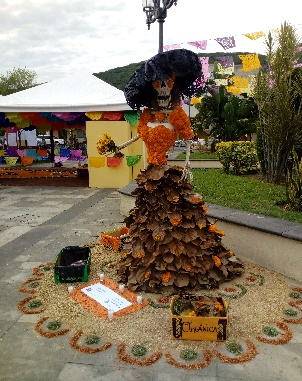 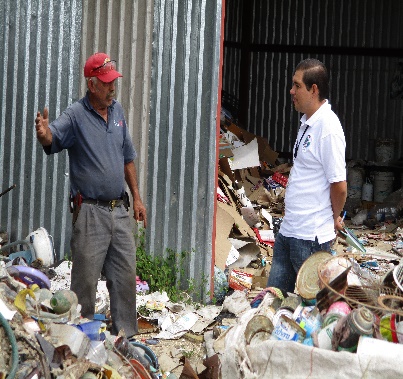 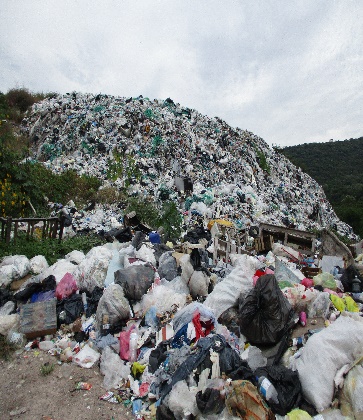 02/11/185:00-8:00 am.Limpieza  del jardín principal, Ruinas. Se trabajó medio turno8:00-9:30 am.Lavado de baños públicos, trapeado de picos del jardín principal y kiosko.11:00-12:30 pmLavado de todos los baños de la plaza de toros.5:00-6:30 pm.Barrida del Jardín principal y calles de alrededor.03/11/185:00-8:00 am.Limpieza del Jardín principal y baños públicos8:00 a 11:00 am.Limpieza y recolección de las diferentes calles de   Fraccionamiento la Ermita, se encontraban muy sucias.11:00 a 2:00 pm.Limpieza de calle Calzada de la Paz, calle Hidalgo, Domo y Parque del Valentón y de las Ruinas.5:00 a 8:00 pm.Limpieza del Jardín Principal y calles de ahí mismo.04/11/18    5:00 A 8:00 am.Barrida de jardín Principal, lavado de baños públicos, 05/11/185:00-8:00 am.Limpieza del Jardín principal y baños públicos limpieza de calle Madero.8:00-11:00 am.Limpieza de la plaza de toros  por que hubo evento4:00-7:00 pm.Limpieza de calles del jardín principal, calle Hidalgo y limpieza del Domo y parque del Valentón.4:00-8:30Se asignó a una sola persona para que haga la limpieza el cuadro del jardín, las plazoletas y riegue.06/11/185:00 a 800 amAseo del Jardín Principal, lavado de baños públicos, y ruinas.8:00 a 11:00 am. Se terminó de limpiar plaza de toros4:00-7:00 pmLimpieza de las calles del jardín, portales y se llevó a que se limpiara la plazoleta del Cristo de la Unidad deportiva.4:00 a 8:30 pmLimpieza del Jardín Principal.07/11/185:00 a 8:00 am.Limpieza del jardín principal, baños públicos, basura de las ruinas, barrieron calle detrás de la Iglesia que se encontraba muy sucia. Apagado de luces8:00 a 11:00 am.Limpieza de calle de la entrada y salida  carretera a Coatlancillo hasta la Ermita de la Virgen de Guadalupe de la Cofradía4:00 a 7:00 pm. Limpieza de calles alrededor del Jardín, portales y del parque del porvenir4:00 a 8:30 pm. Limpieza de jardín principal y riego, y encendido de luces.08/10/185:00 a 8:00 am. Limpieza del Jardín Principal, baños públicos y calle Allende. Apagado de luces             8:00 a 11:00  am.Limpieza de la entrada principal a Tonaya por los 2 lados y a bordo de la carretera.4:00-7:00 pm.Limpieza de calles del jardín, portales y parte de la calle Calzada de la Paz.4:00-8:30 pmLimpieza del jardín principal, riego y encendido de luces.09/11/185:00 a 8:00 am.Limpieza de Jardín Principal, ruinas y baños de ahí mismo, baños públicos, aseo de la fuente redonda por la calle Morelos.8:00 a11:00 am.Limpieza de Canchita y Plazoleta de la Colonia Guadalupana, 4:00 a 7:00 am Limpieza de Jardín y las calles alrededor y detrás de la iglesia.10/11/185:00 a 8:00 am.Limpieza de Jardín principal, baños públicos, ruinas y calles de alrededor del Jardín.8:00 a 11:00 am.Limpieza de calle Moctezuma hasta la bomba del agua, detrás del OXXO, Guardería, 4:00-7:00 pm.Limpieza del Jardín Principal, portales, se trapearon picos y kiosko.11/11/185:00 a 8:00 am.Limpieza del Jardín principal, baños públicos,  limpieza de Ruinas. Apagado de luces12/11/185:00 a 8:00 amLimpieza de Jardín principal que quedo muy sucio, baños públicos  y apagar luces.8:00 a 11:00 am.Limpieza de las Ruinas, se trapearon kiosko y Picos del jardín.4:00 a 7:00 pm.Limpieza de calles del Jardín Principal, portales, calle Morelos y limpieza de la plazoleta del Cristo de la Unidad deportiva, 4:00-8:30 Limpieza del Jardin principal y sus plazoletas, regar prados y Encendido de luces.Se hizo una Constancia a la Empresa Cía. Braga de donación al H. Ayuntamiento  100 árboles  de cedro limón para que sean ubicados para su reforestación en el camino San Luis Tenango-Los Asmoles.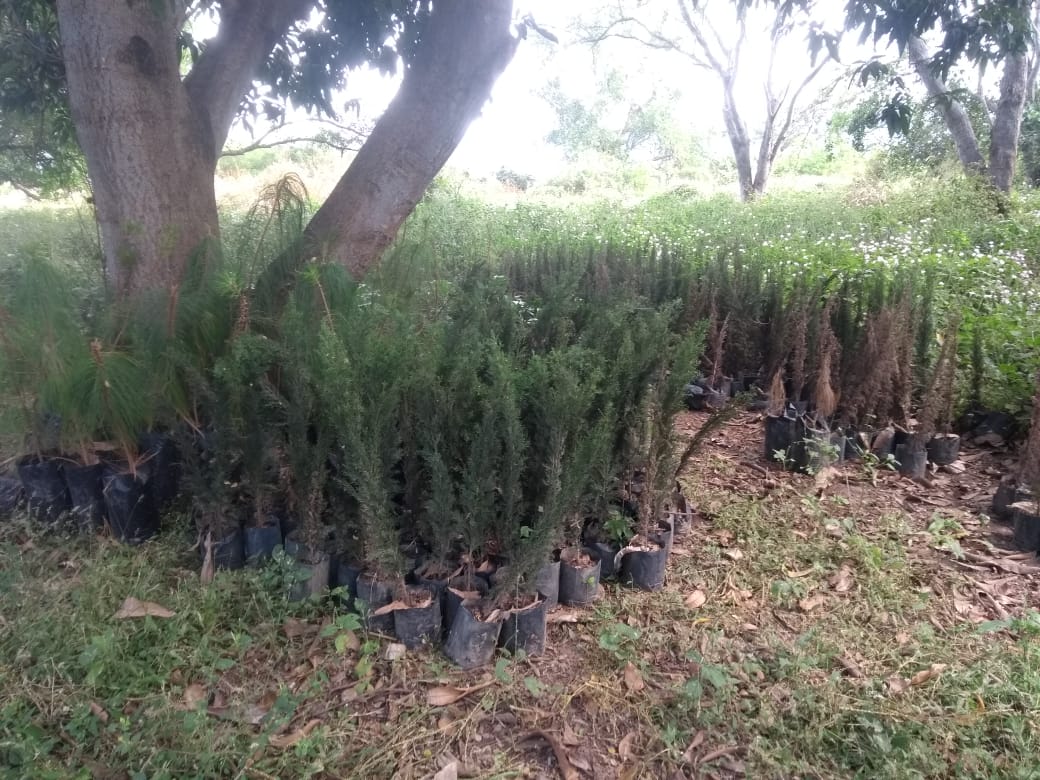 Se recibió oficio por parte del Director de Contraloría para que se hagan las Declaraciones de Modificación patrimonial para toda persona que perciba sueldo del H. Ayuntamiento.13/11/18 5:00-8:00 am.Limpieza del Jardín principal, lavado de baños públicos, limpieza de las ruinas y del Estacionamiento del  H. Ayuntamiento apagado de luces8:00-11:00 am.Limpieza de la calle Calzada de la Paz y andador del panteón.4:00-7:00 pmCalles alrededor del Jardín, Barrida del Domo de la Cofradía y lavado de baños del mismo lugar4:00-8:30Limpieza de jardín principal  y plazoletas, regado de prados, arboles y pasto. Y encendido de luces14/11/185:00-8:00 amLimpieza del Jardín Principal, lavado de baños públicos, limpieza de calle Madero y por fuera del estacionamiento del H, Ayuntamiento.8:00-11:00 am.Limpieza del domo del Valentón, Parque del Valentón limpieza de la calle Moctezuma y debajo del árbol de la bomba de agua.4:00-7:00 pm.Limpieza de calles alrededor del jardín principal y portales, limpieza de la calle Corregidora y antigua bascula.4:00-8:30 pm.Barrida del Jardin Principal, plazoletas y regada de prados, encendida de luces.15/11/185:00-8:00 amLimpieza del Jardín principal, calles y portales, lavado de baños públicos.8:00-11:00 am.Barrida de calles Zaragoza, calle Ramón Corona, calle Venustiano Carranza y Fuente de la Pila Redonda por calle Morelos.4:00-7:00pm.Barrida de calles del Jardín y portales, lavado de baños de la plaza de toros para el evento del día 18.4:00-8:30 pmLimpieza del Jardín principal y sus plazoletas, regado de arboles y prados, encender luces.16/11/185:00-8:00 am.Limpieza del jardín principal y lavado de baños públicos.8:00-11:00 am.Limpieza de calle Ocampo, Calzada de la Paz y parte de la Pedro Moreno, también se quitó maleza.4:00-7:00pm.Limpieza de calles alrededor del jardín principal, calles de entrada y salida Tonaya Ave. Calzada de la Paz.4:00-8:30 pm.Limpieza del jardín, regado de prados y encendido de luces.17/11/185:00-8:00 am.Limpieza de jardín principal, lavado de baños públicos, limpieza de las ruinas.8;00-11:00 am.Limpieza de todo el Camellon entrada y salida de Tonaya4:00-7:00 pmLimpieza de la plaza de toros para el evento del 18/114:00-8:30 pm.Limpieza del Jardín principal y plazoletas, regado y encendido de luces.18/11/18 5:00-8:00 am.Limpieza del Jardín principal. Calles del Jardín, portales y lavado de baños públicos. Y apagado de luces.4:00-8:30 pm.Limpieza de Jardín principal, encender luces y recoger basura de bancas.19/11/18 Hubo recorte de personal.5:00-8:00 am.Limpieza de Jardín principal, calles de alrededor, portales y lavado de baños públicos. Apagado de luces4:00-8:30 pm.Limpieza de jardín principal, regar arboles y prados, encender luces.6:00-11:00 pm. Noche Mexicana, quedó muy sucio el Jardín, calles y portales20/11/185:00-9:30 am.Limpieza del Jardín, portales y calles.8:00 am.Participación en el desfile.4:00-8:30 pmLimpieza de Jardín, calles portales, regado de prados trapeado de kiosko y picos.21/11/18Por instrucciones del Tesorero Municipal se recontrato por 2 días a 3 personas para la limpieza de la plaza de Toros.5:00-11:00 am.Limpieza del Jardín principal, regado de prados, lavado de baños públicos, limpieza de ruinas y baños de ahí mismo, limpieza de Domo y Parque del Valentón8:00-1:00 pm.Limpieza de plaza de toros, barrieron gradas y corrales.4:00-8:30Limpieza de Calles y Jardín principal, portales, regado de prados.22/11/185:00-8:00 am. Limpieza de jardín, portales calles alrededor, lavado de baños públicos y ruinas.8:30 am.-6:20 pm.Se asistió a Taller de Capacitación de Educación Ambiental a Centro Universitario de la Costa Sur, en Autlán la Regidora de Ecología y Educación Mariela del Rosario Mendoza Grajeda, el Director de Fomento Agropecuario Maximiliano Arciniega, Representante de la Dirección de Turismo J. Félix Jiménez Avalos, la Directora de Agua Potable y Alcantarillado María Antonia e Hidalia Marcela Pineda Cuevas Directora de Ecología y Medio Ambiente.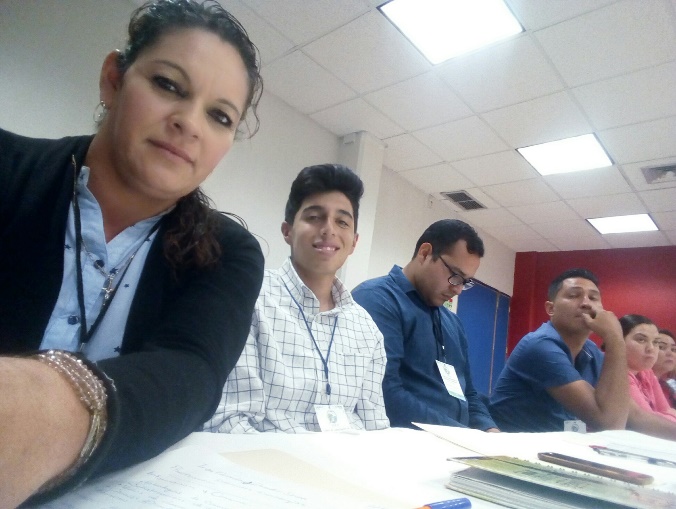 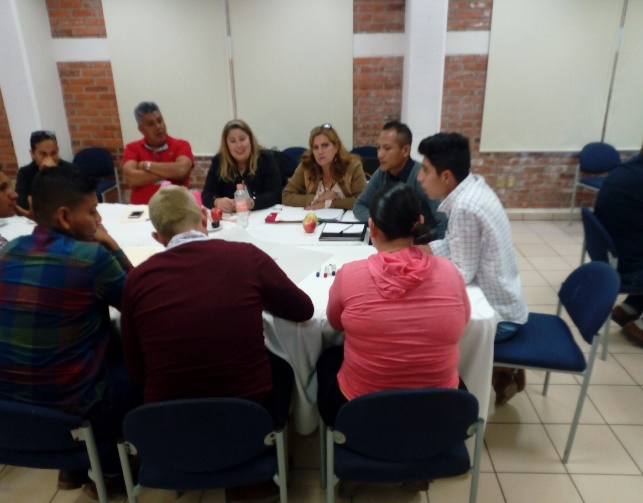 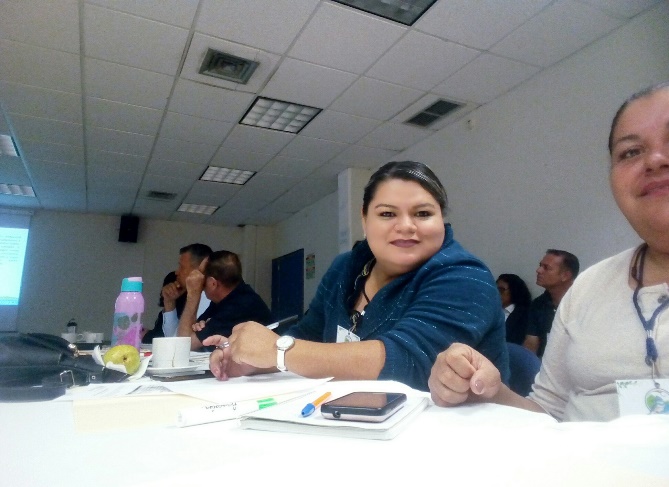 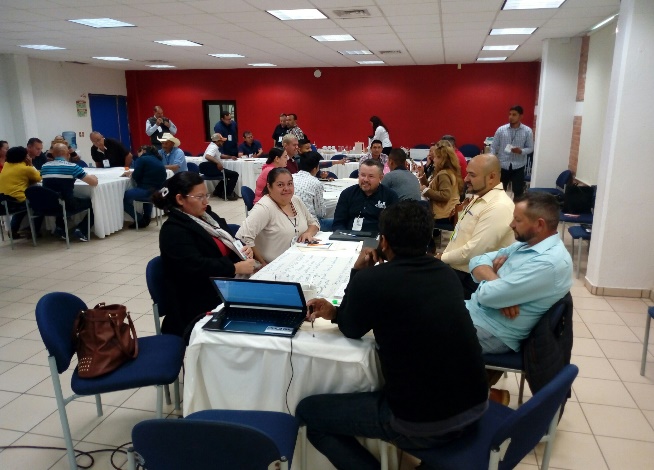 8:00-1:00 pmLavado de todos los baños de la plaza de toros, limpieza por fuera de la plaza y lavado de baños de la Escuela Comunitaria.4:00-8:30 pm.Limpieza de Jardín, regado de prados y árboles, encendido de luces.23/11/185:00-8:00 am.Limpieza de jardín principal, lavado de baños públicos.Se giro un oficio a Casa de la Cultura para solicitar el espacio para el día 07 de Diciembre del Año en curso para la realización de un Taller de 10:00 am a 3:00 pm donde asistirán los 10 Municipios que conforman  la JIRA, para hacer y revisar el Plan de Acción  POA del año 2019.4:00-8:30 pm.Limpieza del Jardín principal, plazoletas, regado de prados y arboles y encendido de luces.24/11/185:00-8:00 am.Limpieza de jardín principal, lavado de baños públicos y limpieza de las ruinas.4:00-8:30 pm.Limpieza del Jardín principal, plazoletas, regado de prados y arboles y encendido de luces.25/11/185:00-8:00 am.Limpieza de jardín principal, lavado de baños públicos y limpieza de las ruinas.4:00-8:30 pm.Limpieza del Jardín principal, plazoletas, regado de prados y arboles y encendido de luces.26/11/185:00-8:00 am.Limpieza de jardín principal, lavado de baños públicos y limpieza de las ruinas.Visitamos la Planta tratadora de aguas residuales para ver en que condiciones se encuentra, el Contralor, Jose de Jesus Vega, la Directora de Agua Potable, Ma. Antonia y la Directora de Ecolog[ia Hidalia Marcela Pineda Cuevas, por la próxima visita que tendremos el dia 29 del mes en curso.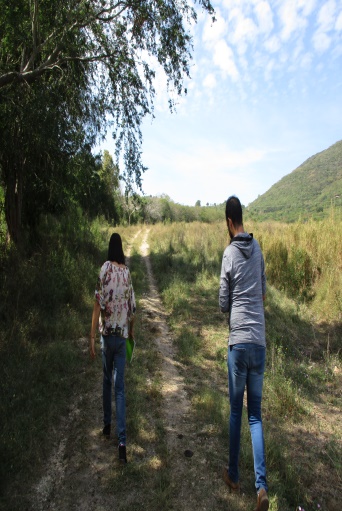 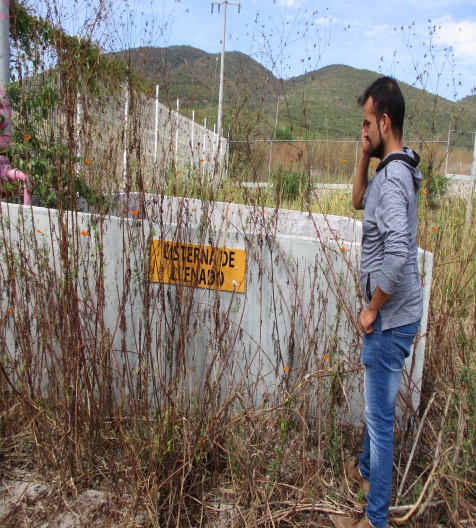 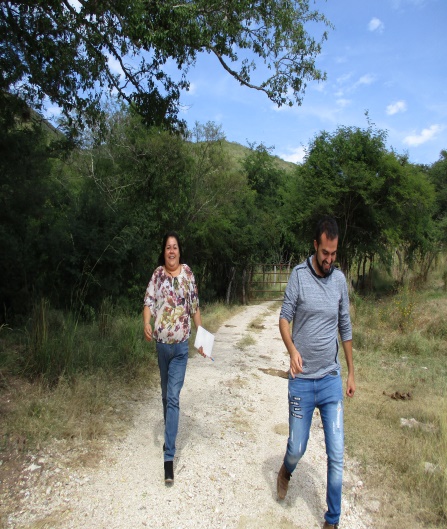 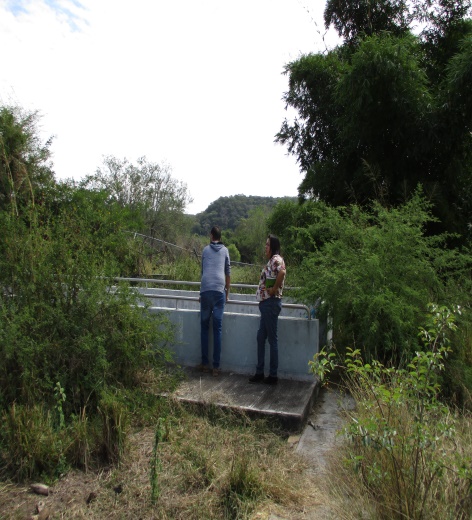 4:00-8:30 pm.Limpieza del Jardín principal, plazoletas, regado de prados y árboles y encendido de luces.27/11/185:00-8:00 am.Limpieza de jardín principal, lavado de baños públicos y limpieza de las ruinas.4:00-8:30 pm.Limpieza del Jardín principal, plazoletas, regado de prados y arboles y encendido de luces.28/11/18Amaneció lloviznando y de 5:00-7:00 am. Recogieron basura más grande del Jardín y lavaron baños públicos y apagaron luces.6:00 pm.Se encendieron las luces del jardín.29/11/185:00-8:00 am. Limpieza de jardín, y de por fuera de la plaza de toros y lavaron baños de la Escuela comunitaria.Acomodo de la casa de la cultura para la reunión de las 11 am., mesas y sillas, se ofreció Yogurth con frutas y café con galletas a las personas que nos visitaron para el Proyecto de la Planta tratadora de agua por parte de ITESO Prof. Investigador Ricardo Ruiz González, CIATEJ Y CIESA-CIDIGLO, y JIRA así mismo el Regidor C. Rubén Díaz, Ma. Antonia, Directora del agua potable, José de Jesús Vega, Contralor del Municipio, y 6 Profesores Investigadores de las Instituciones mencionadas  para posteriormente ir a ver la planta.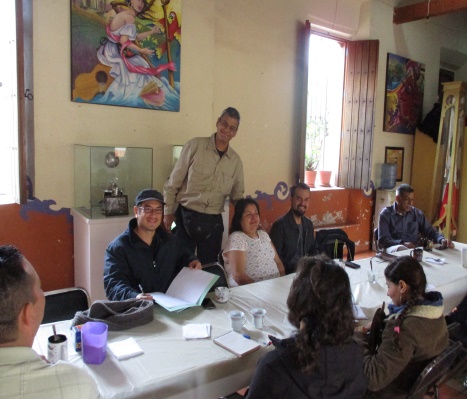 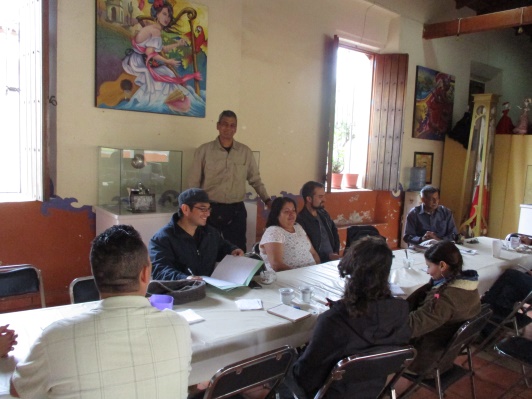 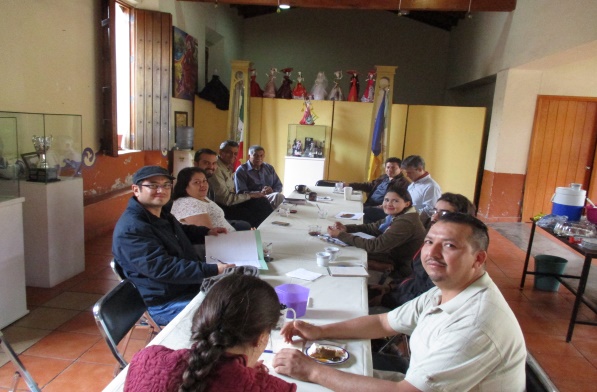 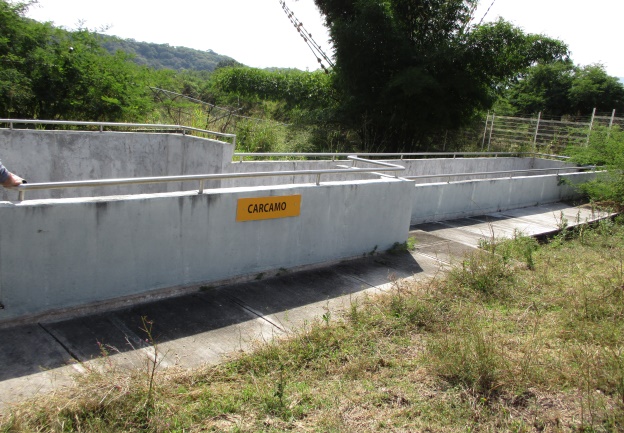 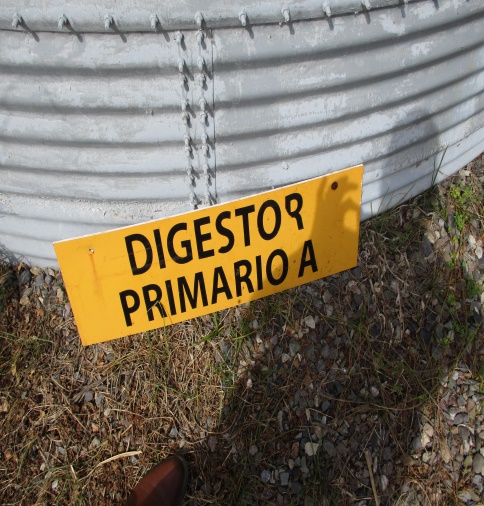 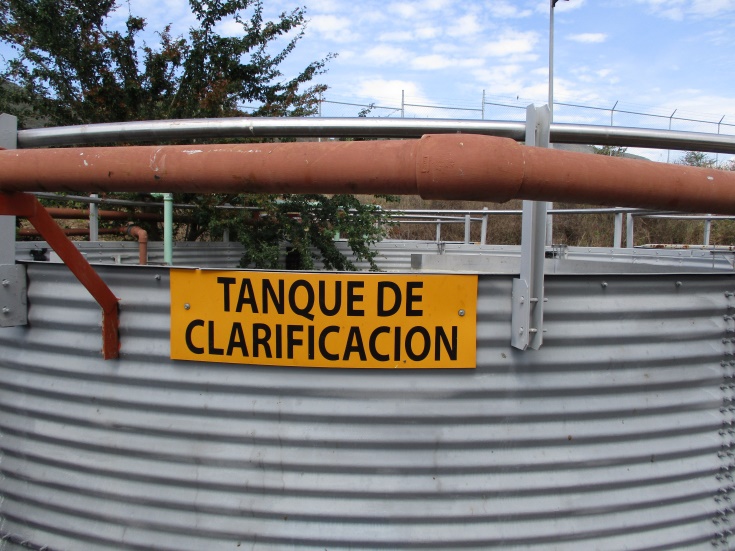 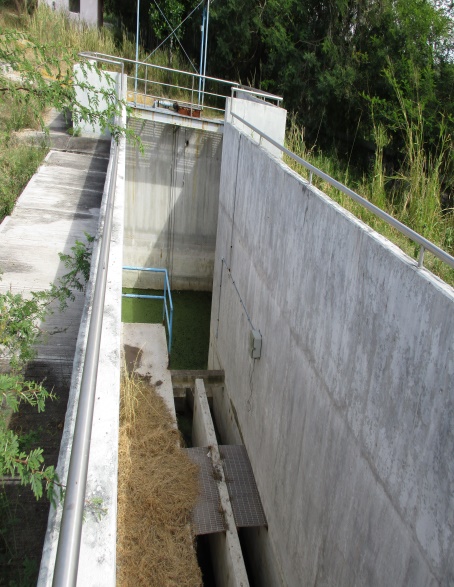 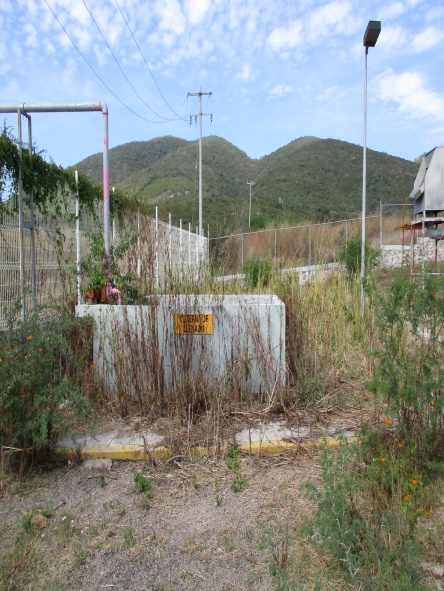 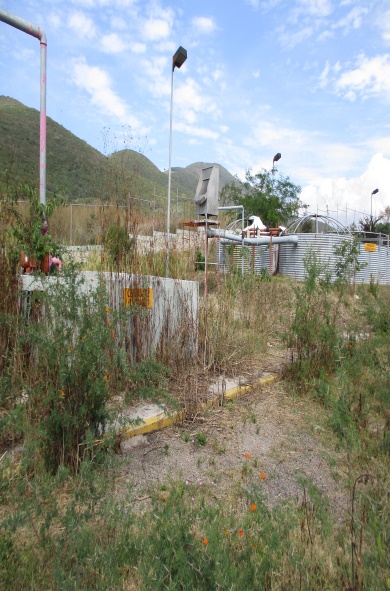 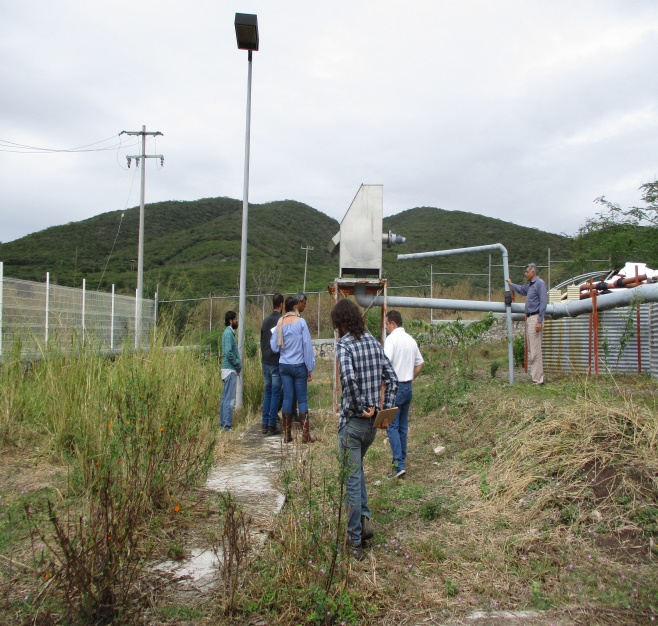 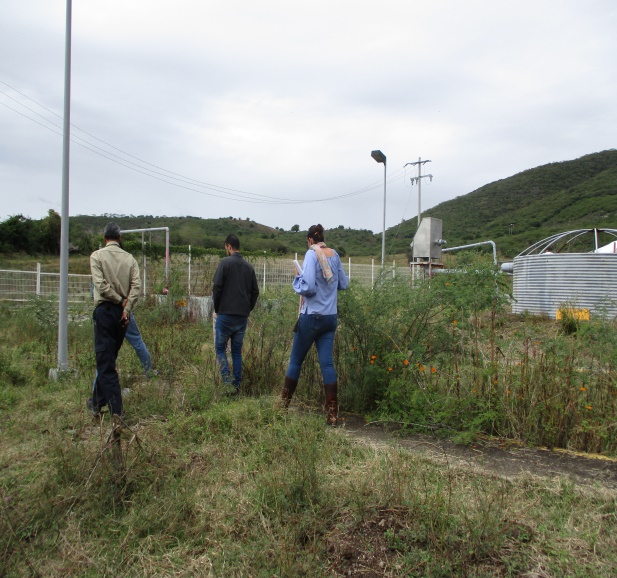 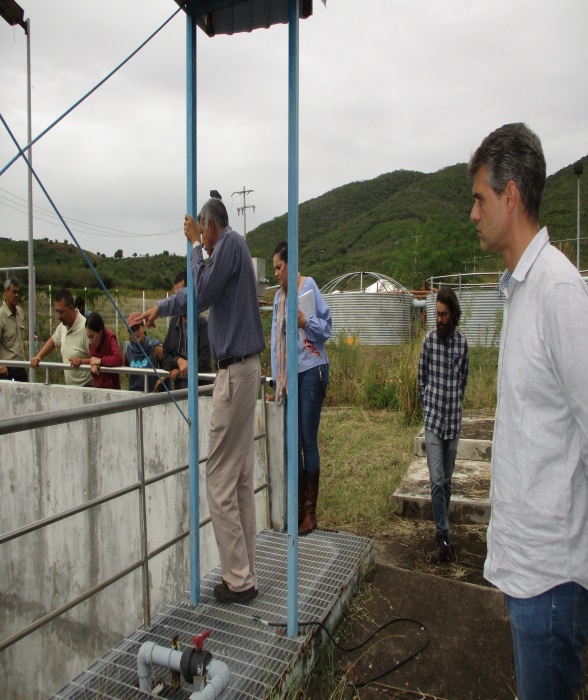 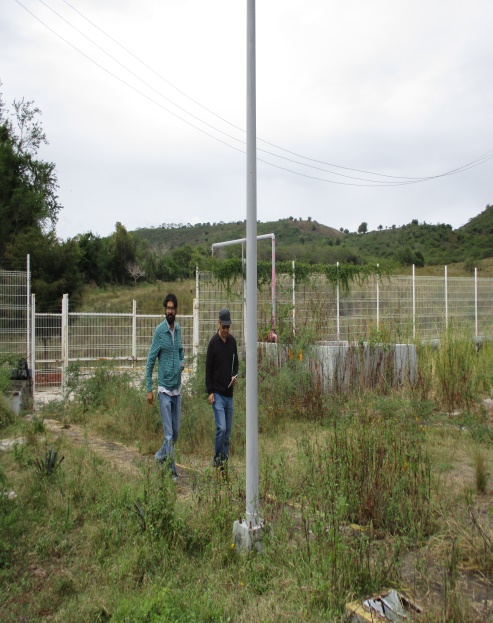 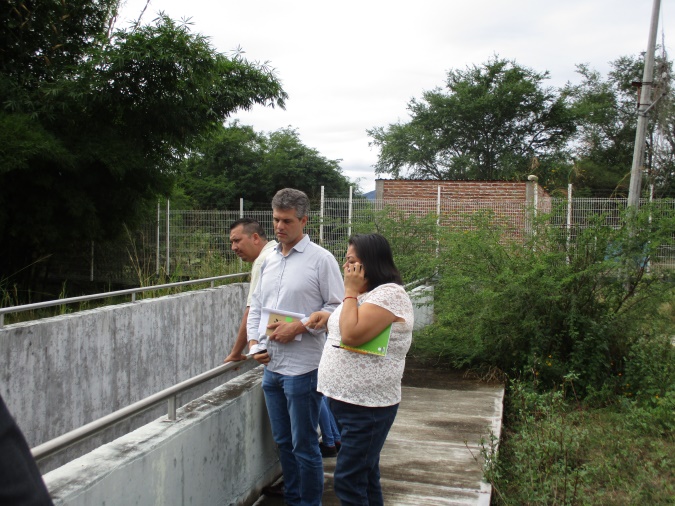 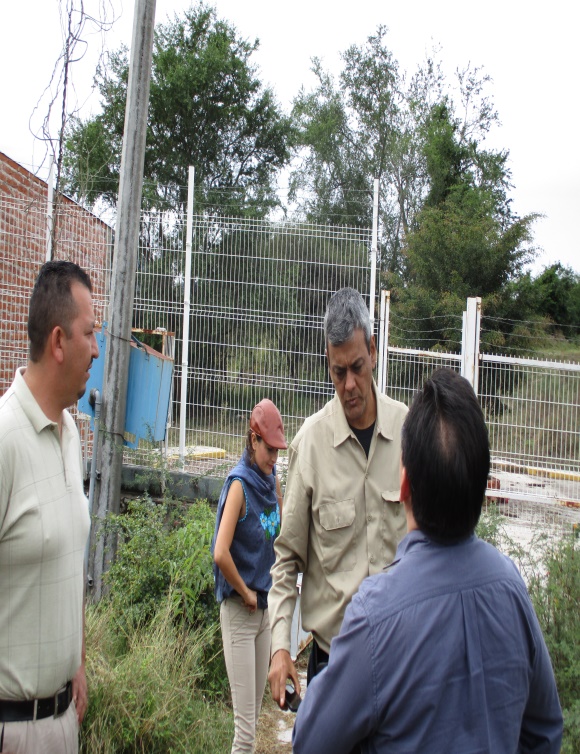 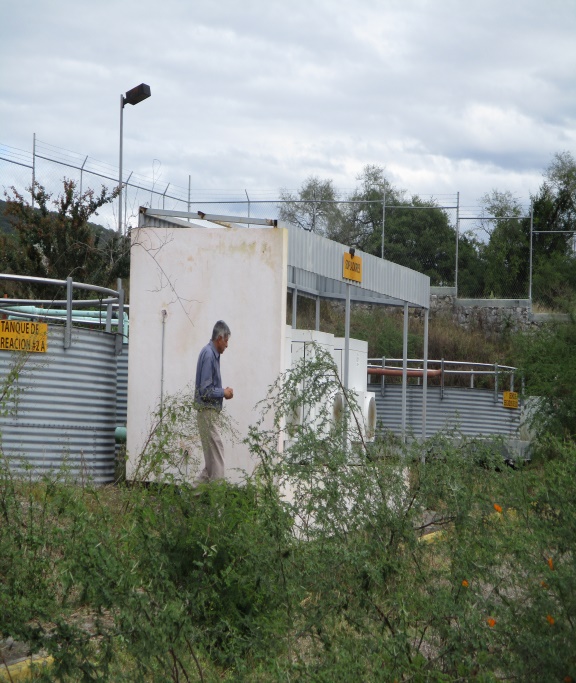 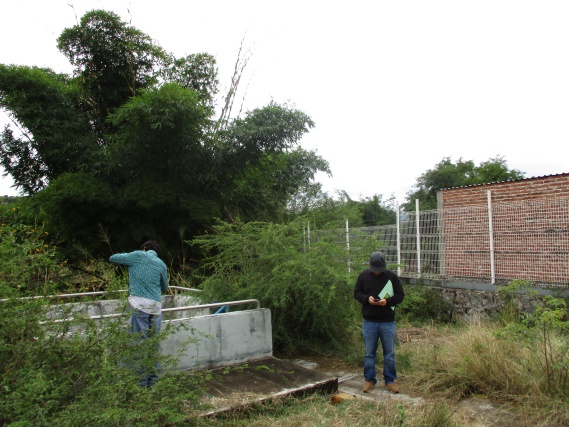 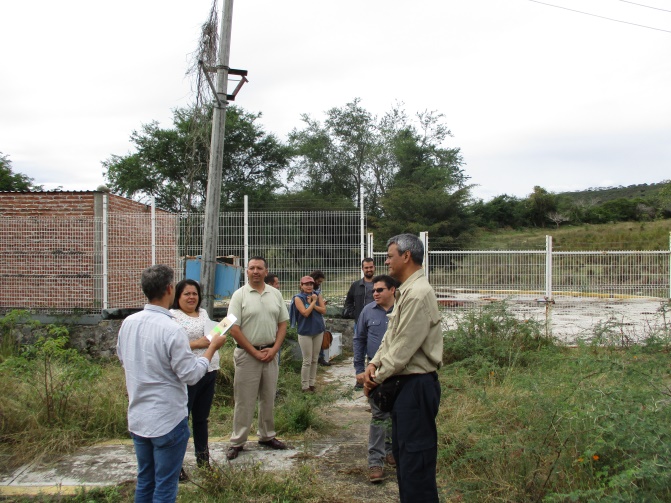 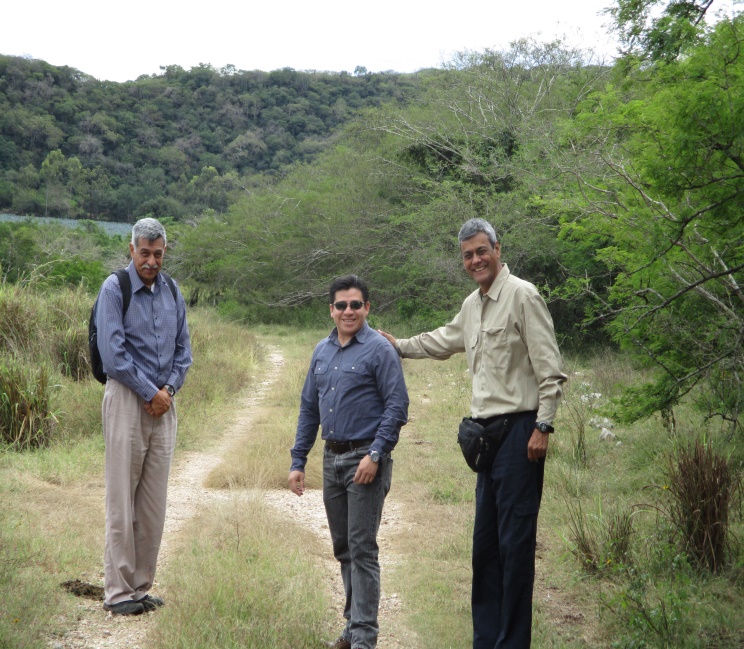 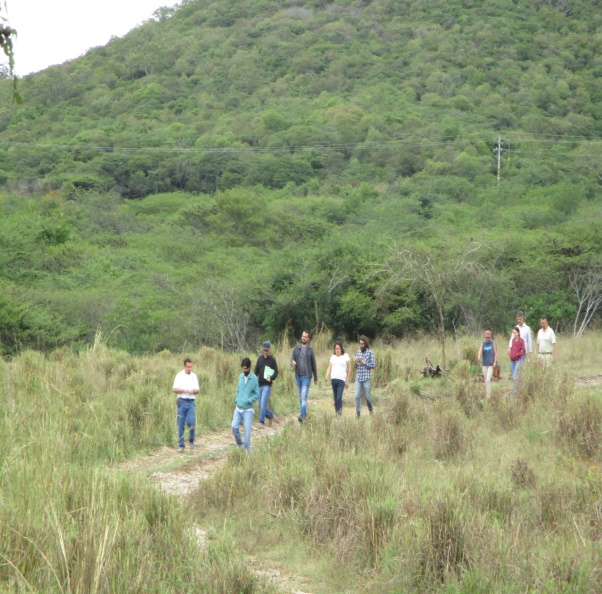 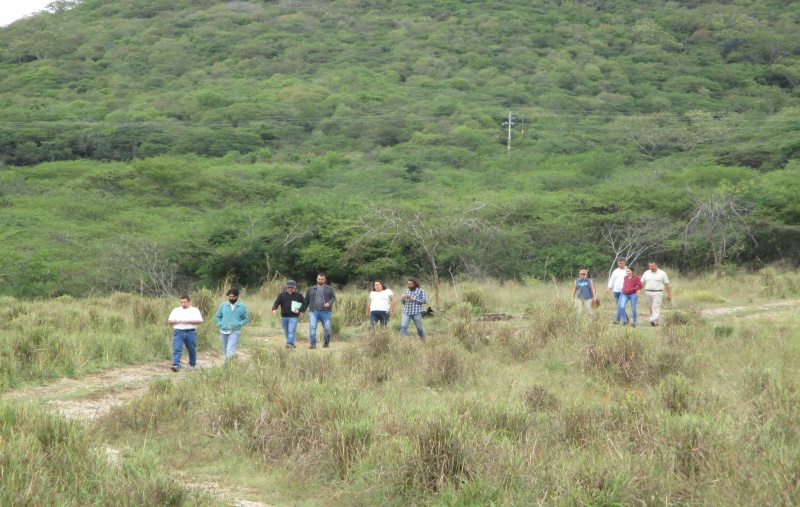 30/11/185:00-8:00 amLimpieza de jardín principal, lavado de baños públicos y limpieza de las ruinas.4:00-8:30 pm.Limpieza del Jardín principal, plazoletas, regado de prados y arboles y encendido de luces.